- обеспечения ответственности должностных лиц и граждан за нарушение прав и законных интересов несовершеннолетних.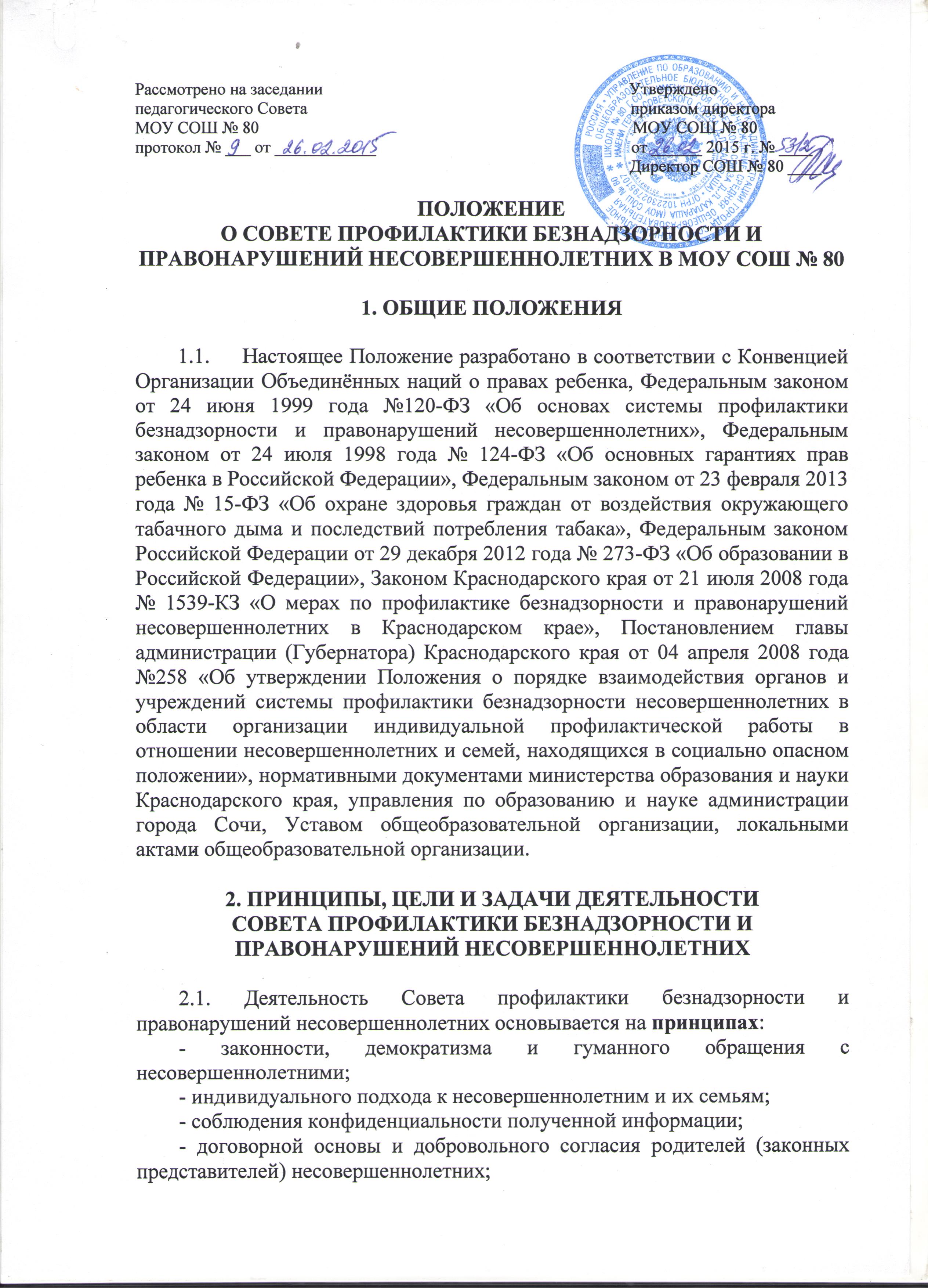 2.2. Совет профилактики безнадзорности и правонарушений несовершеннолетних (далее – Совет профилактики) – это коллегиальный орган, целью которого является планирование, организация и реализация стратегии профилактической работы в образовательной организации, осуществление контроля за проведением первичной профилактики социально опасных явлений (нарушений правил поведения и Устава образовательной организации,  совершения правонарушений, антиобщественных действий, социального сиротства обучающихся) в образовательной среде. 2.3. Совет профилактики создается по решению педагогического совета и является структурным подразделением Штаба воспитательной работы.  Состав Совета профилактики утверждается приказом директора образовательной организации ежегодно. 2.4. В состав Совета профилактики  входят: председатель, заместитель председателя, секретарь и члены Совета профилактики (педагоги, сотрудники полиции и других заинтересованных ведомств). 2.5. Основными задачами деятельности Совета профилактики являются:  - предупреждение безнадзорности, беспризорности, правонарушений и антиобщественных действий несовершеннолетних, выявление и устранение причин и условий, способствующих этому (планирование и анализ эффективности деятельности образовательной организации по направлению);  - обеспечение защиты прав и законных интересов несовершеннолетних посредством организации взаимодействия образовательной организации с субъектами профилактики, - социально-педагогическая реабилитация несовершеннолетних, находящихся в социально опасном положении;   - выявление и пресечение случаев вовлечения несовершеннолетних в совершение преступлений и антиобщественных действий (раннее выявление и устранение причин и условий (низкой успеваемости, пропусков уроков без уважительной причины), способствующих совершению правонарушений,  антиобщественных действий.ОРГАНИЗАЦИЯ ДЕЯТЕЛЬНОСТИ СОВЕТА ПРОФИЛАКТИКИ БЕЗНАДЗОРНОСТИ И ПРАВОНАРУШЕНИЙ НЕСОВЕРШЕННОЛЕТНИХ3.1. В своей работе Совет профилактики руководствуется федеральными, региональными, муниципальными правовыми документами, регламентирующими организацию воспитательно-профилактической и учебной работы в образовательной организации.3.2. Совет профилактики в пределах своей компетенции взаимодействует с комиссиями по делам несовершеннолетних и защите их прав внутригородских районов города Сочи, управлением по образованию и науке администрации города Сочи, управлением по вопросам семьи и детства администрации города Сочи, управлениями социальной защиты населения внутригородских районов города Сочи, управлением молодёжной политики администрации города Сочи, управлением здравоохранения администрации города Сочи, органами службы занятости, органами внутренних дел и т.д.3.3.Совет профилактики рассматривает вопросы, отнесенные к его компетенции, на своих заседаниях, проводимых не реже одного раза в месяц.Внеочередное (экстренное) заседание Совета профилактики может быть созвано по запросу администрации образовательной организации, решению большинства его членов для принятия каких-либо экстренных мер в определенной сложившейся обстановке в образовательной организации;Выездное заседание проводится в случае необходимости принятия решения в отношении родителей, уклоняющихся от исполнения родительских обязанностей. 	3.4. Деятельность Совета профилактики планируется на текущий учебный год. План работы обсуждается на заседании Совета профилактики, утверждается директором образовательной организации и согласовывается с начальником ОПДН УВД внутригородского района города Сочи. 3.5. Совет профилактики подотчетен директору образовательной организации.3.6. Решения Совета профилактики реализуются через приказы директора образовательной организации.4. СОДЕРЖАНИЕ ДЕЯТЕЛЬНОСТИ СОВЕТА ПРОФИЛАКТИКИ БЕЗНАДЗОРНОСТИ И ПРАВОНАРУШЕНИЙ НЕСОВЕРШЕННОЛЕТНИХ4.1. Совет профилактики осуществляет аналитическую деятельность: - изучает состояние профилактической деятельности образовательной организации, эффективность проводимых мероприятий;- изучает уровень преступности и правонарушений среди обучающихся образовательной организации;- определяет причины и мотивы антиобщественного поведения обучающихся;- изучает результаты успеваемости и посещаемости обучающихся за учебную четверть.       4.2. Совет профилактики осуществляет непосредственную деятельность по профилактике правонарушений: - выявляет несовершеннолетних, находящихся в социально опасном положении, а также не посещающих или систематически пропускающих по неуважительным причинам занятия в образовательных организациях, принимает меры по их воспитанию и получению ими общего образования;- определяет план и сроки проведения индивидуальной профилактической работы с обучающимися и представляет его на утверждение заместителю директора  образовательной организации по воспитательной работе; - направляет, в случае необходимости, обучающегося или его родителей (законных представителей) на консультации к специалистам (психологу, дефектологу, социальному работнику и т.п.); - осуществляет постановку (снятие) обучающегося на внутришкольный  учет; - закрепляет индивидуальное шефство над обучающимся; - принимает меры по оказанию социально-психологической и педагогической помощи несовершеннолетним с ограниченными возможностями здоровья и (или) отклонениями в поведении, либо несовершеннолетним, имеющим проблемы в обучении;- вовлекает обучающихся, состоящих на различных видах профилактического учета, в проведение коллективных творческих дел, мероприятий, летнюю оздоровительную кампанию, трудовые объединения, действующие в образовательной организации, городе; - выявляет семьи, находящиеся в социально опасном положении, и оказывают им помощь в обучении и воспитании детей;- организует взаимодействие членов Совета профилактики с классными руководителями, родителями (законными представителями) обучающихся по направлениям профилактики безнадзорности и правонарушений;-  рассматривает персональные дела обучающихся (в связи с пропусками учебных занятий без уважительной причины, низкой успеваемостью, неудовлетворительным поведением на уроках, нарушением дисциплины и других нарушений Устава образовательной организации); -  заслушивает на своих заседаниях отчеты о состоянии и результатах профилактической  работы отдельных классных руководителей, педагогических работников, других специалистов, привлеченных к проведению индивидуальной профилактической работы; - информирует руководителя образовательной организации о состоянии проводимой работы с обучающимися, исполнительской дисциплины  привлеченных работников школы. 4.3.  Совет профилактики осуществляет организационную деятельность: - организует мероприятия профилактической направленности с неблагополучными семьями, в том числе,  направленные на  законопослушное поведение несовершеннолетних; - ставит перед соответствующими организациями вопрос о привлечении родителей, не выполняющих свои обязанности по воспитанию детей, к установленной законодательством ответственности. При отсутствии положительных результатов в проводимой работе информирует об этом директора образовательной организации; - ходатайствует перед комиссией по делам несовершеннолетних и защите их прав района о проведении индивидуальной профилактической работы с привлечением специалистов других ведомств; - ходатайствует перед органами внутренних дел о досрочном снятии с учёта  в ПДН обучающихся, вставших на путь исправления; - выносит проблемные вопросы на обсуждение педагогического совета образовательной организации для принятия решения; - оказывает помощь педагогам, осуществляющим индивидуальную профилактическую работу с обучающимся;  - оказывает помощь родителям (законным представителя) в вопросах воспитания; - организует обучение педагогического коллектива современным формам и методам профилактической деятельности;- рекомендует администрации образовательной организации информировать в соответствии с Федеральным Законом от 24 июня 1999 г.№ 120-ФЗ «Об основах системы профилактики безнадзорности и правонарушений несовершеннолетних»:- орган прокуратуры - о нарушении прав и свобод несовершеннолетних;- комиссию по делам несовершеннолетних - о выявленных случаях нарушения прав несовершеннолетних на образование, труд, отдых, жилище и других прав, а также о недостатках в деятельности органов и учреждений, препятствующих предупреждению безнадзорности и правонарушений несовершеннолетних;- управление по вопросам семьи и детства - о выявлении несовершеннолетних, оставшихся без попечения родителей или законных представителей либо находящихся в обстановке, представляющей угрозу их жизни, здоровью или препятствующей их воспитанию;- орган управления социальной защиты населения - о выявлении несовершеннолетних, нуждающихся в помощи государства в связи с безнадзорностью или беспризорностью, а также о выявлении семей, находящихся в социально опасном положении;- орган внутренних дел - о выявлении родителей несовершеннолетних или их законных представителей и иных лиц, жестоко обращающихся с несовершеннолетними и (или) вовлекающих их в совершение преступления или антиобщественных действий или совершающих по отношению к ним другие противоправные деяния, а также о несовершеннолетних, совершивших правонарушение или антиобщественные действия;- управление здравоохраненя - о выявлении несовершеннолетних, нуждающихся в обследовании, наблюдении или лечении в связи с употреблением спиртных напитков, наркотических средств, психотропных или одурманивающих веществ;	- управление по образованию и науке - о выявлении несовершеннолетних, нуждающихся в помощи государства в связи с прекращением по неуважительным причинам занятий в образовательных организациях;	- управление по делам молодежи - о выявлении несовершеннолетних, находящихся в социально опасном положении и нуждающихся в этой связи в оказании помощи в организации отдыха, досуга, занятости.           5. ПОРЯДОК ПОСТАНОВКИ И СНЯТИЯ НЕСОВЕРШЕННОЛЕТНИХ И СЕМЕЙ С ВНУТРИШКОЛЬНОГО УЧЕТА 5.1. Решением Совета профилактики несовершеннолетний может быть поставлен на внутришкольный учет (далее – ВШУ). 5.2. Основанием  для постановки несовершеннолетнего на  ВШУ является информация УВД г. Сочи, управления по вопросам семьи и детства, постановление КДНиЗП,  приговор или постановление суда, наличие докладных записок от участников образовательного процесса, результаты анализа учета посещаемости занятий, успеваемости обучающихся, нарушение Устава образовательной организации и т.д.5.3. Вопрос о постановке на внутришкольный  учет несовершеннолетнего рассматривается на основе ходатайства от классного руководителя, социального педагога в Совет профилактики. (Приложение №1).5.4. Постановке  на  внутришкольный учет  подлежат следующие категории несовершеннолетних:- безнадзорных или беспризорных (детей, находящихся в обстановке не отвечающей требованиям к его воспитанию или содержанию, либо представляющей опасность для его жизни и здоровья; находящихся в социально опасном положении, оставшихся без попечения родителей);-  занимающихся бродяжничеством или попрошайничеством;-  употребляющих наркотические средства или психотропные вещества без назначения врача, либо употребляющих одурманивающие вещества, алкогольную и спиртосодержащую продукцию, пиво и напитки, изготавливаемые на его основе;- совершивших правонарушение, повлекшее применение меры административного взыскания; - состоящих на учете в КДНиЗП, в органах внутренних дел;- нарушающих Устав образовательной организации (пропускающие занятия без уважительной причины, систематически опаздывающие на занятия, безответственно относящиеся к учёбе, нарушающие дисциплину (сквернословие, драки, унижение человеческого достоинства участников образовательного процесса);- подвергающихся (подвергавшихся) жестокому обращению, физическому, психическому, сексуальному насилию; - проживающих в семьях, нуждающихся в особой заботе государства в соответствии с законодательством Российской Федерации;- вновь прибывших или временно пребывающих на территории города;- с отклоняющимся поведением (агрессивность, жестокость, предрасположенность к суицидальному поведению).5.5.Постановка несовершеннолетнего на внутришкольный учет предусматривает составление акта обследования жилищно – бытовых условий жизни несовершеннолетнего (Приложение № 2).5.6. Совет профилактики проводит индивидуальную профилактическую работу в отношении родителей или иных законных представителей несовершеннолетних, если они не исполняют своих обязанностей по их воспитанию, обучению и (или) содержанию и (или) отрицательно влияют на их поведение либо жестоко обращаются с ними.5.7. Работа Совета профилактики с несовершеннолетними осуществляется в присутствии родителей (законных представителей). Информация о решении Совета профилактики по вопросу постановки или снятия с внутришкольного учета обязательно доводится письменно до сведения несовершеннолетнего и его родителей (законных представителей). На заседании Совета профилактики рассматриваются причины отклоняющегося поведения обучающегося,  коллегиально принимается решение о постановке его на внутришкольный учет, определяются направления социальной, психолого-педагогической помощи обучающемуся. (Приложения №№ 3,4,5).В случае необходимости обследования ребенка должно быть получено письменное разрешение родителей (законных представителей).При утверждении планов индивидуальной профилактической работы, составленных по результатам анализа причин отклоняющегося поведения, определении направлений социальной и психолого-педагогической помощи, оценки эффективности реализуемых решений приглашаются классные руководители, наставники, специалисты других учреждений и ведомств, родители (законные представители).  Родители и обучающиеся приглашаются на заседание Совета профилактики извещением  (письменным).В исключительных случаях (в случае систематической неявки родителей (законных представителей) на заседание Совета профилактики) может быть принято заочное решение по проведению индивидуальной профилактической работы, которое обязательно должно быть доведено до сведения родителей (законных представителей) под роспись.  5.8.  В случае позитивных  изменений  обстоятельств  жизни обучающегося, сохраняющиеся длительное время (минимум 2 месяца), или смены места учебы, жительства, окончание учебы в образовательной организации, по ходатайству классного руководителя, социального педагога (Приложение № 6), инспектора ОПДН о снятии обучающегося с внутришкольного учета, на основании  приказа директора образовательной организации об отчислении обучающегося, Совет профилактики принимает решение о снятии несовершеннолетнего с внутришкольного учета. Решение принимается в присутствии родителей (законных представителей) и обучающихся.5.9. Обучающийся, поставленный на внутришкольный учет,  и его родители могут быть приглашены на заседание Совета профилактики в промежуточное время установленного срока, с целью контроля выполнения плана индивидуальной профилактической работы.5.10. Ответственность за проведение индивидуальной профилактической работы в отношении каждого обучающегося, поставленного на внутришкольный учет, и его семьи несут педагоги (классный руководитель, социальный педагог, педагог-психолог), назначенные решением Совета профилактики образовательной организации.5.11. Контроль за результативностью проводимой работы возлагается на председателя Совета профилактики, заместителя директора по воспитательной работе.5.12. Совет профилактики организует и проводит индивидуальную профилактическую работу в отношении родителей (законных представителей), если они не исполняют своих обязанностей по воспитанию, обучению и/или содержанию вышеназванных категорий несовершеннолетних. Подобная работа проводится и в случае их отрицательного влияния на поведение несовершеннолетних или жестокого с ними обращения.5.13. Постановке  на  внутришкольный учет неблагополучных семей по предотвращению безнадзорности, социального сиротства и лишения родительских прав подлежат следующие категории семей обучающихся:- семьи, в которых дети находятся в социально опасном положении;- семьи, где присутствует уклонение родителей от выполнения родительских обязанностей по воспитанию, обучению и содержанию детей;- семьи, где родители отрицательно влияют на поведение детей;- семьи, где родители  употребляют наркотические средства или психотропные вещества без назначения врача, одурманивающие вещества, алкогольную и спиртосодержащую продукцию, пиво и напитки, изготавливаемые на его основе;- семьи, в которых присутствует жестокое обращение родителей или других членов семьи с детьми;- семьи, в которых родители злоупотребляют своими правами;-  семьи «группы социального риска», в которых ребенок может оказаться в социально опасном положении вследствие неполноты принятия родителями мер по надлежащему содержанию, обучению и воспитанию своих несовершеннолетних детей;- семьи, где родители периодически употребляют спиртные напитки, пренебрегают выполнением родительских обязанностей («пограничная семья»);- семьи с нарушением воспитательной функции на почве затяжных конфликтов между родителями (конфликтная семья);- семьи, в которых родитель обвиняется или подозревается в совершении преступлений, в отношении которых избраны меры пресечения, не связанные с заключением под стражу.5.14. Основания для постановки семьи на внутришкольный учет за неисполнение или недолжное исполнение родителями (законными представителями) своих обязанностей по отношению к своим детям, а также аморальное поведение, ведение нездорового образа жизни является:- информация УВД, управлений по вопросам семьи и детства, социальной защиты населения, молодёжной политики, здравоохранения, иных органов  и   учреждений, являющихся субъектами профилактики.- решение КДНиЗП;- результаты педагогического рейда;- акт обследования жилищно-бытовых условий;- обращения граждан.5.15. Вопрос о постановке на внутришкольный учет рассматривается на основе ходатайства от классного руководителя, социального педагога в Совет профилактики о постановке семьи обучающегося на внутришкольный учет (Приложение № 7).На заседании Совета профилактики рассматриваются причины неблагополучия в семье обучающегося,  коллегиально принимается решение о постановке семьи на внутришкольный учет и определяются направления социальной, психолого-педагогической и др. помощи семье обучающегося (Приложения №№  8, 9, 10).5.16. Постановка семьи на внутришкольный учет предусматривает составление акта обследования жилищно – бытовых условий жизни семьи (Приложение № 11), составления социального паспорта неблагополучной семьи, плана проведения мероприятий по оздоровлению сложившийся обстановки.5.17. Постановка неблагополучной или проблемной семьи на внутришкольный учет осуществляется в присутствии родителей (или законных представителей), которым объясняется причина постановки на учет, его сроки (от 6-ти месяцев до 1 года) и условия снятия с ВШУ.5.18. При соответствии ситуации критериям социально опасного положения, отсутствии результатов индивидуальной профилактической работы и/или невыполнении договорных обязательств со стороны родителей (законных представителей) Совет профилактики может принять решение о передаче информации о семье и несовершеннолетнем в КДНиЗП, в управления по вопросам семьи и детства, социальной защиты населения.5.19. В случае позитивных изменений ситуации в семье, сохраняющихся длительное время (минимум 6 месяцев) или смены места жительства, окончания учебы в образовательной организации, на основании  ходатайства от классного руководителя, социального педагога (Приложение № 12) или приказа директора по образовательной организации об отчислении обучающегося, решением Совета профилактики семья снимается с  внутришкольного учета. Решение о снятии с внутришкольного учета по истечении установленного срока и при положительных результатах принимается на Совете профилактики в присутствии родителей (законных представителей) и обучающихся.5.20. Семья, поставленная на внутришкольный учет,  может быть приглашена на заседание Совета профилактики в промежуточное время установленного срока с целью контроля выполнения плана индивидуальной профилактической работы.5.21. Ответственность за проведение индивидуальной профилактической работы в отношении неблагополучных и проблемных семей обучающихся, поставленных на внутришкольный учет, несут педагоги (классный руководитель, социальный педагог, педагог-психолог), назначенные решением Совета профилактики образовательной организации.5.22. Контроль  за результативностью проводимой работы возлагается на председателя Совета профилактики, заместителя директора по воспитательной работе.6. ПРАВА И ОБЯЗАННОСТИ СОВЕТА ПРОФИЛАКТИКИ6.1. Совет профилактики обязан:- осуществлять контроль за соблюдением законодательства Российской Федерации и законодательства субъектов Российской Федерации в области образования несовершеннолетних;- координировать взаимодействие  педагогического коллектива общеобразовательной организации с субъектами профилактики;  -  проводить работу по профилактике правонарушений и употребления психоактивных веществ;-  анализировать свою деятельность, выступать с отчетом о результатах работы на педсоветах  и/или на совещаниях при директоре не реже 1 раза в четверть.6.2.Совет профилактики имеет право:- вносить предложения и изменения в планы учебно-воспитательного процесса образовательной организации;- выносить на обсуждение общешкольных и классных родительских собраний информацию о состоянии проблемы правонарушений и употребления ПАВ;- приглашать на собеседование родителей с целью анализа ситуации, оказания помощи, защиты прав ребёнка, по запросам или в случае необходимости направлять информацию о неблагополучных семьях в органы опеки и попечительства города и в КДН по месту жительства;- ходатайствовать перед КДНиЗП о принятии мер административного воздействия, в установленном законом порядке, в отношении обучающихся и их родителей (законных представителей).- ставить на внутришкольный учёт учащихся, находящихся в социально-опасном положении и нуждающихся в индивидуальной профилактической работе, а также - в случае позитивных изменений - снимать с учёта.6.3. Совет профилактики несет ответственность за правильность оформления документов (протоколов заседаний, ходатайств, писем) и законность принимаемых решений.6.4. Результаты заседания могут быть следующими:- прощение с учетом чистосердечного раскаяния провинившегося;- выговор;- постановка (сняние) на внутришкольный учет;- назначение испытательного срока с последующим отчетом на заседании совета;- вызов на комиссию по делам несовершеннолетних и защите их прав.7. ФУНКЦИОНАЛЬНЫЕ ОБЯЗАННОСТИ ЧЛЕНОВ СОВЕТА ПРОФИЛАКТИКИ7.1. Председатель Совета профилактики выбирается из числа заместителей руководителя (как правило – заместитель руководителя по воспитательной работе).Председатель Совета профилактики:- обеспечивает нормативно-правовую базу по исполнению ФЗ-120 «Об основах системы профилактики безнадзорности и правонарушений несовершеннолетних»;-  осуществляет общее руководство и планирование работы Совета профилактики, - контролирует ведение документации Совета  профилактики;   - оказывает необходимую методическую помощь педагогам - членам Совета  профилактики;- отслеживает выполнение плана индивидуальной профилактической работы с несовершеннолетними и их родителями, находящимися в социально опасном положении; - обобщает и распространяет опыт работы общеобразовательной организации по профилактике безнадзорности и правонарушений;- докладывает директору образовательной организации и педагогическому совету о результатах работы Совета профилактики не менее 1 раза в учебную четверть.7.2. Заместитель председателя Совета профилактики избирается из числа педагогов образовательной организации. Заместитель председателя Совета профилактики в отсутствии председателя Совета профилактики исполняет его обязанности. 7.3. Секретарь Совета профилактики выбирается из числа педагогов образовательной организации. Осуществляет ведение документации (протоколы заседаний, Журнал заседаний Совета профилактики и др.).7.4. Члены Совета профилактики выбираются из педагогов, организующих воспитательно-профилактическую и учебную работу с детьми: социальный педагог, педагог-психолог, медицинский работник, библиотекарь, классные руководители и т.д.7.5. Социальный педагог:- проводит комплекс мер по выявлению нарушения социализации детей и подростков в семьях;-  оказывает помощь подросткам и семьям в решении проблем, связанных со школьной дезадаптацией, отклоняющимся поведением, влиянием негативной среды для чего организует проведение диагностики, исследует социальную микросреду;- непосредственно участвует в индивидуальном социально-педагогическом сопровождении несовершеннолетних и их семей, находящихся в социально опасном положении;- выступает посредником между обучающимися и их семьями, находящимися в социально-опасном положении, и специалистами различных социальных служб, ведомств, административных и др. органов; -    принимает участие в рейдовых мероприятиях в составе комиссий по реализации закона Краснодарского края №1539 – КЗ «О мерах по профилактике безнадзорности и правонарушений несовершеннолетних в Краснодарском крае».7.6. Педагог-психолог:- ведет работу по пропаганде психолого-педагогических знаний в области превентивной психологии;- проводит психологическую диагностику девиантного поведения обучающихся до начала индивидуальной работы с ним, а также после проведенной работы с целью отслеживания достигнутого результата;- определяет факторы, препятствующие развитию личности обучающихся, находящихся в социально опасном положении, и принимает меры по оказанию различного вида психологической помощи (психокоррекционной, реабилитационной и консультативной);- разрабатывает рекомендации, программы индивидуального психолого-педагогического сопровождения несовершеннолетнего и его семьи;-  осуществляет профилактическую работу по предупреждению возможных осложнений в связи с переходом обучающихся на следующую возрастную ступень;- осуществляет психолого-педагогическое сопровождение на этапе предпрофильной подготовки и профильного обучения несовершеннолетних, находящихся в социально опасном положении; -    принимает участие в рейдовых мероприятиях в составе комиссий по реализации закона Краснодарского края №1539 – КЗ «О мерах по профилактике безнадзорности и правонарушений несовершеннолетних в Краснодарском крае».7.7. Медицинский работник:  -  организует ежегодный медицинский осмотр обучающихся;  -  проводит санитарно-просветительную работу по формированию здорового образа жизни и профилактике приобщения подростков к употреблению ПАВ;- осуществляет профилактический осмотр несовершеннолетних, находящихся в социально опасном положении, по предупреждению жестокого обращения с детьми;- предоставляет членам Совета профилактики информацию о состоянии здоровья несовершеннолетних, состоящих на внутришкольном учете;-    принимает участие в рейдовых мероприятиях в составе комиссий по реализации закона Краснодарского края №1539 – КЗ «О мерах по профилактике безнадзорности и правонарушений несовершеннолетних в Краснодарском крае».7.8.Библиотекарь:- участвует в  организации мероприятий, направленных на профилактику безнадзорности и правонарушений несовершеннолетних, экстремизма и терроризма, формирование здорового образа жизни;-    принимает участие в рейдовых мероприятиях в составе комиссий по реализации закона Краснодарского края №1539 – КЗ «О мерах по профилактике безнадзорности и правонарушений несовершеннолетних в Краснодарском крае».7.9. Классные руководители:- ведут ежедневный учет несовершеннолетних, не посещающих или систематически пропускающих по неуважительным причинам занятия в образовательной организации;- выявляют несовершеннолетних, находящихся в социально опасном положении,  принимают меры по их воспитанию и получению ими общего образования; -выявляют семьи, находящиеся в социально опасном положении и оказывают им помощь в обучении и воспитании детей; - обеспечивают  занятость несовершеннолетних; - ведут мониторинг занятости обучающихся, в том числе, обучающихся состоящих на всех видах профилактического учета, дополнительным образованием;- осуществляют меры по реализации планов, направленных на формирование законопослушного поведения несовершеннолетних; - принимают участие в рейдовых мероприятиях в составе комиссий по реализации закона Краснодарского края №1539 – КЗ «О мерах по профилактике безнадзорности и правонарушений несовершеннолетних в Краснодарском крае».8. ДОКУМЕНТАЦИЯ И ОТЧЕТНОСТЬ СОВЕТА ПРОФИЛАКТИКИ8.1. Документы Совета профилактики:- приказ о создании Совета профилактики;- приказ о составе Совета профилактики (издается ежегодно или по мере внесения изменений в состав совета);- положение о Совете профилактики;- анализ деятельности Совета профилактики за предыдущий учебный год, утвержденный директором школы (с учетом динамики проведенной работы и должностных обязанностей членов совета);- план деятельности Совета профилактики (годовой, ежемесячные с указанием конкретных дат и ответственных), утвержденные директором школы;- протоколы заседаний Совета профилактики (журнал прошит, пронумерован (Приложение № 16);- картотека учета учащихся, нарушивших Закон Краснодарского края от 21 июля 2008 года №1539-КЗ «О мерах по профилактике безнадзорности и правонарушений несовершеннолетних в Краснодарском крае»;- анализ рейдовых мероприятий по реализации закона Краснодарского края №1539 – КЗ «О мерах по профилактике безнадзорности и правонарушений несовершеннолетних в Краснодарском крае» (оперативный, обобщающий – один раз в месяц);- мониторинг занятости учащихся образовательного учреждения дополнительным образованием;- социальный паспорт школы.- списки учащихся:       - состоящих на профилактическом учете в образовательной организации (внутришкольном, в ОПДН, КДНиЗП);       - из многодетных,        - неполных семей (воспитывает мать, воспитывает отец),        - малообеспеченных семей;       - сирот, детей – инвалидов;       - вновь прибывших;-Списки семей:- состоящих на внутришкольном учете, - на учете в органах по делам несовершеннолетних, - на учете в комиссии по делам несовершеннолетних и защите их прав,- находящихся в трудной жизненной ситуации,- находящихся в социально-опасном положении.- Личные профилактические дела на учащихся, состоящих на всех видах профилактического учета; - Личные дела на семьи, состоящие на профилактическом учете (внутришкольном, ОПДН, КДНиЗП);Личные дела детей и семей, состоящих на учете, оформляются и ведутся ответственным органом (приложения № 13,  14) в соответствии с Постановлением главы администрации Краснодарского края от 04 апреля 2008 года №258  «Об утверждении Положения о порядке взаимодействия органов и учреждений системы профилактики безнадзорности и правонарушений несовершеннолетних в области организации индивидуальной профилактической работы в отношении несовершеннолетних и семей, находящихся в социально опасном положении».Порядок документов в личном деле несовершеннолетнего, состоящего на профилактическом учете:- титульный лист (Ф.И.О., дата рождения, дата постановки на учет);- документ, свидетельствующий о постановке на учет(основание);- план индивидуальной профилактической работы с несовершеннолетним, состоящим на учете;- ежедневный мониторинг занятости несовершеннолетнего, состоящего на профучете;- рекомендации педагога-психолога и социального педагога;- акт первичного обследования условий жизни несовершеннолетнего/семьи; - акты контрольного обследования;- комплексный межведомственный план индивидуальной профилактической работы (составляется ответственным  органом для детей и семей, состоящих на учете в КДН иЗП (Приложения  15, 16);- сведения о выполнении мероприятий межведомственного плана индивидуальной профилактической работы органами системы профилактики (фотоотчеты, справки);- информация, характеризующая личность и поведение несовершеннолетнего, его образ жизни, отношение к учебе или работе, характеристику на членов семьи (характеристика на несовершеннолетнего и на членов семьи);- копии заключений, направляемых в муниципальную комиссию по делам несовершеннолетних и защите их прав;- копии заключений муниципальной комиссии по делам несовершеннолетних и защите их прав;- анализ динамики отношений в семье, изменений в поведении несовершеннолетнего (записи об изменении);- другие документы по усмотрению ответственного органа (план-график отдыха и занятости ребенка состоящего на профилактическом учете и др). 8.2.Отчеты о результатах деятельности Совета профилактики заслушиваются на совещаниях при директоре, материалы результатов деятельности входят в общий анализ деятельности общеобразовательного учреждения за учебный год.